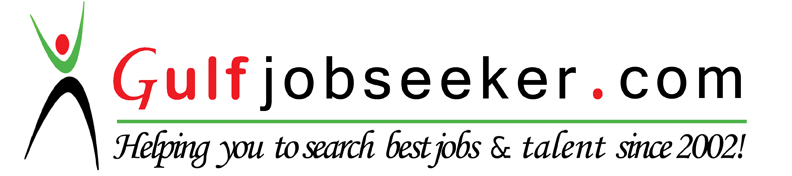 Whats app  Mobile:+971504753686 Gulfjobseeker.com CV No:259251E-mail: gulfjobseeker@gmail.comPersonal DetailsNationality		:	FilipinoPlace of Birth		:	Papua New GuineaDate of Birth		:	September 8, 1982Marital Status		:	SingleGender			:	FemaleHeight 			:	171 cmWeight			:	190 lbs		Language known	: 	English and Tagalog Computer Skills		: 	Computer Operation (Software and Hardware)Educational BackgroundSecondary Certificate, Lagro High School, Brgy.Greater Lagro, NovaPhilippine Science and Technology Center Course: Microcomputer TechnologyAcademic Years: S.Y. 2000 – 2002Supreme Student Council Vice President – S.Y.2000 – 2001Supreme Student Council President – S.Y. 2001 – 2002Marketing Team LeaderGrant-in-Aid: Computer and Electronic Lab AssistantInformatics Computer Institute, PhilippinesCourse: Web Page Development (Module)Completion: February 2003A.Dumlao College of the PhilippinesCourse: B.S. Hotel and Restaurant Management (1st Year – 1st Semester)Academic Year: 2009-2010Colegio de Sta. Teresa de Avila, Foundation Inc.Course: B.S. Hotel and Restaurant ManagementAcademic Year: 2009-2011 (undergraduate) Teresians  Journal (School Official Journal) - Assistant Editor College of Hotel and Restaurant Department Organization -  PresidentNSTP CWTS Outstanding Student / Leadership Awardees’Consecutive Dean’s Lister with an Average of 1.32 (4 semester)Passed the TVET Qualification for Housekeeping NCII (National Competency)Passed the TVET Qualification for Bartending NCII (National Competency)Work ExperienceLocal Work Experience:Worked as a Data Encoder, for Antipuesto Trike for Life, Foundation, under Rotary International D-3380Philippines (November, 1999-2002)Worked as a Computer Teacher for 1st to 6th grades school at Loumaryll School of Caloocan, C.C. (June,2004-March,2005)Worked as Technical Support Representative, Teletech Customer Care Mgt. For Telecom, – Robinson’s Place Novaliches, April 11 – 26, 2011Worked as Technical Support Specialist, IBM Global Services For XEROX, North America – Technohub U.P.Ayala, May 9, 2011 – August 1, 2011Worked as Technical Support Representative, Teleperformance Philippines TELCO Australian Account– Novaliches, Quezon City, December 6, 2011 – November 22, 2014Worked as Technical Support Representative, RMH Service under DELL US– Centris, February 9, 2015 – December 22, 2015Worked as Owner/Baker/Pastry Chef for Bake-a-Boo/ Yumeiro Kukki an Online cake and pastry shop from 2012 – 2016Overseas Work Experience:Abu Dhabi National Hotels Compass M.E. L.L.C.Inclusive Years: May, 2006 – April, 2009Worked as Secretary and Storekeeper at Al Wasl Hospital, Dubai, U.A.E., under contract: ADNH Compass and Department of Health & Medical Services (DOHMS)Worked as Housekeeping In-charge at Dubai Medical Suite, Healthcare City, Dubai, under ADNH Compass.Worked as Supervisor at New Medical Center, Al Ain/Abu Dhabi under contract: ADNH Compass.Worked as Housekeeping In-Charge at United Arab Emirates University (Al Ain) College of I.T., College of Engineering and Architecture, and Macam Residence under ADNH Compass and Khadamat Facilities Management L.L.C.